In accordance with the Merseyside Waste Disposal Authority’s Equal Opportunities Policy, we believe that the decision to appoint should be based on the requirements of the job and whether an individual’s skills, experience, qualifications and abilities make them the most suitable candidate.  Therefore, all applicants will be considered regardless of their sex, race, religion, disability, marital status, political or sexual orientation, ethnic origin or disability. All applicants are asked to complete this form in order that the Merseyside Waste Disposal Authority can monitor the effectiveness of its Equal Opportunities Policy.  We will keep the information on this section confidential.  If your application is unsuccessful, we will hold the data for six months and then destroy it.1.	Disability – We ask these questions in accordance with the Equality Act 2014.  The information you provide will help us help you through the application and interview process.2.  Ethnic Monitoring – The following groups are recommended by the Equalities and Human Rights Commission and take into account those used in the National Census3. Religious Beliefs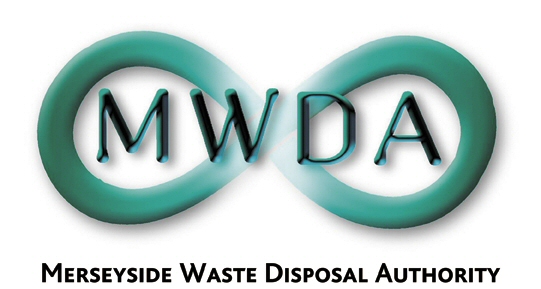 7th Floor, No 1 Mann Island,, Liverpool L3 1BPTelephone: 0151 255 1444   Fax: 0151 227 1848E-mail: enquiries@merseysidewda.gov.ukWebsite: www.merseysidewda.gov.uk7th Floor, No 1 Mann Island,, Liverpool L3 1BPTelephone: 0151 255 1444   Fax: 0151 227 1848E-mail: enquiries@merseysidewda.gov.ukWebsite: www.merseysidewda.gov.ukM E R S E Y S I D E     W A S T E    D I S P O S A L     A U T H O R I T YM E R S E Y S I D E     W A S T E    D I S P O S A L     A U T H O R I T YM E R S E Y S I D E     W A S T E    D I S P O S A L     A U T H O R I T YM E R S E Y S I D E     W A S T E    D I S P O S A L     A U T H O R I T YCONFIDENTIALCONFIDENTIALEqual Opportunities MonitoringEqual Opportunities MonitoringThis application is for the post of:Application Ref. No.TitleFirst NameSurnameAddressPost CodeTelephone No.Date of BirthAgeGender (please tick)MALE    FEMALE   Please state YES or NODo you consider yourself to have a disability? Would the provision of any aids or adaptations assist you in carrying out the duties of this post?  Please give details.Is there anything we need to know about your disability in order that you can have a fair interview?  Please provide details.White                                                                                                                                     Please tickWhite                                                                                                                                     Please tickEnglish, Welsh, Scottish, Northern Irish, BritishIrishGypsy or Irish TravellerAny other which backgroundMixed or mixed BritishMixed or mixed BritishWhite and black CaribbeanWhite and black AfricanWhite and AsianAny other mixed or multiple ethnic backgroundAsian or Asian BritishAsian or Asian BritishIndianPakistaniBangladeshiChineseAny other Asian backgroundBlack, African, Caribbean or black BritishBlack, African, Caribbean or black BritishAfricanCaribbeanAny other black African or black Caribbean backgroundPrefer not to sayHow would you describe your religion or belief?  Please tick or provide details where appropriate.How would you describe your religion or belief?  Please tick or provide details where appropriate.How would you describe your religion or belief?  Please tick or provide details where appropriate.How would you describe your religion or belief?  Please tick or provide details where appropriate.BuddhistMuslimChristianSikhHinduNo ReligionJewishPrefer not to sayOther belief.  Please give detailsOther belief.  Please give detailsCountry of BirthCountry of BirthCountry of BirthCountry of Birth